WEST PENNINE ROAD CLUB – VTTA NORTH LANCS & LAKES  OPEN 25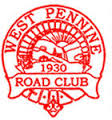 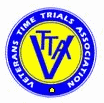 To be held on Wednesday 14th June 2017      				1900 HoursPromoted for and on behalf of Cycling Time Trials under their rules and regulations.Promoter:  Richard Taylor, 23 Heywood Rd, Castleton, Rochdale OL11 3AU  07533 679101Timekeeper:  Richard Taylor.Course: L256. START on the A59 Clitheroe to Gisburn road at top of Sawley Brow at a point in line with a metal gateway at the west end of a large layby on the south side of the road. Proceed in a south west direction on the A59 and continue to Clitheroe RAB (5.73m) where straight on to the McDonalds RAB (6.21m) and straight on to the RAB at the junction with the A671 CARE (6.82m).continue on the A59 to Langho RAB (9.31m) at which encircle and retrace along A59 via the A671RAB (12.02m), the McDonalds RAB (12.64m) to the Clitheroe RAB (13.13m). Encircle this island with care and retrace the original route via McDs and A671 RABs to the Langho RAB (16.74m) Encircle this RAB and retrace along the A59 via A671, McDs and Clitheroe RABs (20.56m) to continue to finish approx. 200 yards north of the northerly service road to Chatburn, at the large sign 'A59 Skipton 15 miles' at the bottom of Sawley brow. (25 miles)The following local regulations have been approved by the national committee in accordance with regulation 38. Any breaches may lead to disciplinary action being taken.CTT Regulation 17: Signing on sheet and signing out sheet:The competitors in all types of events must make themselves aware of any special safety instructions for the event and sign the official signing on sheet when collecting their number.In Type A events a competitor must return to the event HQ either during the event or within a reasonable time after the last rider has finished the event and must (i) return their number and (ii) sign the official signing out sheet. Local regulation 5. in ALL events, competitors prior to starting are not permitted to ride past the finish timekeeper during the duration of the event. Local regulation No. 6. Any competitor making a U turn in the vicinity of the start or finish will be disqualified from the event. Local Reg No. 15. Riders must keep to the left hand side of the road except when overtaking. Failure to comply with the above may lead to disqualification.Riders must give their number at the finish and elsewhere on the course if requested.Riders must NOT STAND in the road at the start or finish.Riders must NOT ride with their heads down.Helmets: Cycling Time Trials strongly recommends ALL competitors should wear a helmet. Compulsory U18.CTT recommends that a working rear light, either flashing or constant, is fitted to the machine in a position clearly visible to following road users and is active whilst the machine is in use.THERE ARE NO HEADQUARTERS FOR THIS EVENT. Numbers will be available at the start layby. Riders must sign on here for them, and there will be a copy of the risk assessment available for viewing. Results will be shown in the layby adjacent to the finish.PRIZES: 	Fastest: £35 + The Frank Hudson Trophy to hold for 1 year. 2nd: £25. 3rd £20.4th: £15Lady: £20 + The Eva Benson Trophy to hold for 1 year. 2nd: £10	Junior: £10Team of Three: £10 each		    Fastest non VTTA vet	£10Veteran on Std  1st £25	2nd £20    3rd £15	4th £10		VTTA members onlySTARTING ORDER									Std			Off at1	James Lawley			Barrow Central Whs		1.16.20		19.012	Francesca Counsell		Bella in Sella			L3	Harry Haseley			North Lancs RC		1.16.204	David Tinker			Clayton Velo			1.10.04			5	Sue Cheetham			North Lancs RC	L	1.14.23		19.056	Alan Shuttleworth		Weaver Valley CC		1.14.067	Richard Bryan			Kent Valley RC		V8	Hope Kerry			Team Lusso			L	9	David Hilditch		Ribble Valley CRC		1.11.3610	Mark Brearton		Wigan Whs			1.7.38			19.1011	Sean McHugh			North Lancs RC		1.6.3912	Will Kerry			Lancashire RC		J	13	Mike Cole			Huddersfield RC		1.15.0914	Harry Cowley			Chester RC			1.13.3715	Paul Fleming			Preston Whs 			1.8.26			19.1516	Stuart Timmins		North Lancs RC		1.9.49	17	Martin Kerry			Lancashire RC		V18	David Golden			West Pennine RC		1.9.3419	Phil Wade			Green Jersey RT				20	Paul Shallicker		Coveryourcar.co.uk RT	1.7.03			19.2021	David Hargreaves		North Lancs RC		1.14.0622	Michael Harper		Velorubber SRC		V	23	Denis Thompson		West Pennine RC		1.12.4424	Chris Thomas			Rossendale RC		V25	Mick Black			Springfield Financial		1.14.06		19.2526	Paul Warrener			Rossendale RC		1.8.1427	Deborah Moss			Chorley CC			L			28	Danny McCabe		Garstang CC			1.9.1929	Russell Anderton		North Lancs RC		V30	Tom Rigby			Springfield Financial					19.3031	Paul Taylor			North Lancs RC		V32	Theresa Taylor		Preston CC		L	1.15.0933	Andrew Knowles		Ribble Valley CRC		V34	Charlotte Gorman		Team Lusso			L35	Philip Jones			Bella in Sella						19.3536	Peter Leonard			Southport CC			1.11.5837	Samuel Anderton		North Lancs RC38	James Atkinson		Pendle Forest CC		39	Craig Howarth		Rossendale RC		V		40	Stephen Irwin			North Lancs RC		1.7.15			19.4041	Andrew Disley		Team KTM			42	Garry Brown			Up and Active			V43	Michael Cope			Kettering CC			1.9.3444	Paul Drake			Clitheroe BC			V45	James Gullen			JLT Condor						19.4546	Andrew Lynex		Calderdale Triathlon		V47	Andy Horner			Bury Clarion			1.8.39Please note – this is a 2 lap event, and the Clitheroe RAB is encircled to commence the 2nd lap back to Langho. Please ensure an arm signal is given at both these islands when moving into the right hand lane.